VENELAN KESKUSLIITTO FINNBOAT RY			27.10.2016SUUNNITELLUN HUVIVENEVERON VAIKUTUKSET VENEALALLE JA VALTION VEROKERTYMÄÄNSuunniteltu huviveneveron kokonaishyöty jää selvästi alle valtion esittämien laskelmien.  Veneilyn ja sitä kautta työpaikkojen vähentymisen myötä verotulot kääntyvät negatiivisiksi.  Pelkkä veneilyn vähentyminen näiden päätösten kautta vähentää laskelmiemme mukaan verotuloja neljän vuoden jaksolla 42 milj €.  Tämän lisäksi kasvava alan työttömyys vie suunnitellut kertymän vuositasolla pakkaselle.  Veneily on kuluttajille tapa liikkua saaristoon ja mökeille.  Se pitää saaristoa elävänä ja piristää saaristo- ja rannikkokuntien kesätaloutta.Todettakoon tässä alkuun, että veneala haluaa toki kantaa oman vastuunsa maamme saattamiseksi jaloilleen. Sitä me teemme mm. pitämällä huolen siitä, että kauppataseemme on oikean suuntainen.  Veneteollisuutemme oman valmistuksen arvosta yli 70 % menee vientiin.  Me olemme äärimmäisen kovassa kilpailussa tehneet voitavamme, että työpaikat säilyisivät Suomessa. Tämä ei ole mikään itsestään selvyys.  Maamme on kaukana markkinoista ja halvemman työvoiman maista (kuten Puola) tuleva kilpailu asettaa teollisuutemme kovaan kilpailuun.  Kotimaassa veneily on suuressa murrosvaiheessa.  Nykykuluttajan vapaa-ajan käyttötavat ovat muuttumassa melko radikaalisti. Laaja kaksiosainen tutkimuksemme Visio 2025 todistaa selkeästi, että matkaveneilyn osuus laskee seuraavan kymmenen vuoden aikana koska vapaa-ajalta haetaan monipuolisuutta.  Mökkeily, matkailu, urheilulajit vievät osan ja sitä kautta halu investoida veneisiin vähenee.  Kaikki lisäkustannukset, olivatpa ne luonteeltaan tai kooltaan mitä tahansa tulevat vaikuttamaan negatiivisesti veneilyn määrään Suomessa.Veneiden määrät SuomessaSuomessa arvioidaan olevan tällä hetkellä kaikkiaan noin 817.000 vesikulkuneuvoa.  Laskelma perustuu Merenkulkulaitoksen tutkimukseen ja siinä käytettyyn arviointimalliin.  Tuon vuoden jälkeen on lisätty uudet myydyt veneet ja poistettu parhaan käytettävissä olevan tiedon mukaan romutetut veneet.  Näistä veneistä noin 203.000 on rekisteröintivelvoitteen alaisia ja periaatteessa ne pitäisi löytyä TraFin venerekisteristä.  Tuo rekisteri on mielestämme kuitenkin vielä kovin puutteellinen ja vaatii melkoisesti työtä ennen kuin vuonna 2014 Maistraatista siirretty materiaali voisi toimia uskottavasti toimivan verottajan työkaluna.  Alla olevat luvut perustuvat kuitenkin tuohon rekisteriin.Kun edelleen pilkotaan tuo venerekisterissä olevien veneiden määrä kokoluokittain voidaan todeta seuraavaa:Perämoottoriveneet		135.000Sisämoottori/sisäperämoottoriveneet	  49.000Purjeveneet			  14.000Muut (pääsääntöisesti vesijetit)	    4.800Yhteensä 			202.800Tässä vaiheessa on hyvä todeta, että kokonaisluvut voivat olla merkittävästi pienempiä kuin äsken mainitut luvut.  Arviomme on, että rekisterissä on jopa 20.000 haamuvenettä.Tässä vaiheessa on hyvä lyhyesti kertoa mikä mikin venetyypin keskimääräinen vene on ja mihin sitä käytetään.Perämoottorivene (rekisterissä 135.000)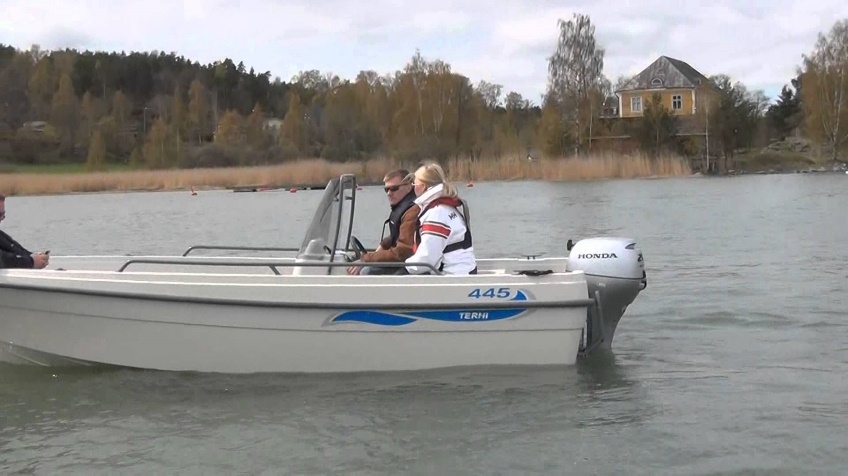 Kuva 1. Tyypillinen perämoottoriveneTerhi 445 edustaa hyvin keskimääräistä mökki/kalastus/perhekäytössä olevaa rekisteröityä perämoottorivenettä.  Hintaluokka keskimäärin 12.000 – 15.000.  Näitä venetyyppejä on venerekisterissä kaikkein eniten.Sisäperä/sisämoottoriveneTässä kokoluokassa vaihteluvälit ovat selkeästi suuremmat mutta rekisterissä olevista tämän tyypin veneistä valtaosa on kesimäärin 6-7 m kokoluokassa olevia retki- ja yhteysveneitä.  Niiden hintaluokka vaihtelee n. 50.000 – 130.000 euron välillä.  Todettakoon, että yli 10 m moottoriveneitä on viime vuosina toimitettu vain 10-20 kpl per vuosi.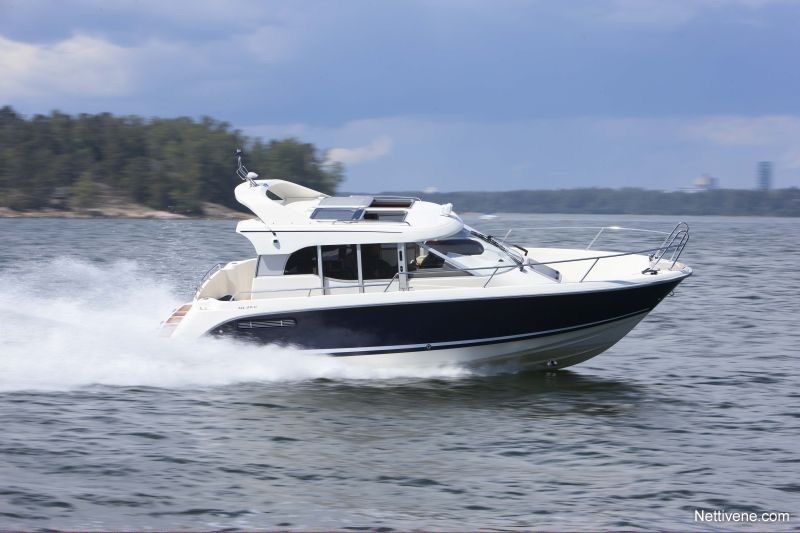 Kuva 2. 25-jalan  sisäperämoottorivenePurjeveneetPurjeveneiden kauppa on viime vuosina käytännössä pudonnut 90 % vuodesta 2008.  Vuosittain myydään alle 20 uutta purjevenettä.  Rekisterissä olevat purjeveneet ovat jo melko iäkkäitä kuten myös omistajansa.Venerekisteristä löytyy n. 14.000 purjevenettä.  Yleisin malli on suuruusluokassa 30 jalkaa ja muutaman vuoden ikäisenä hinta alle 100.000 €.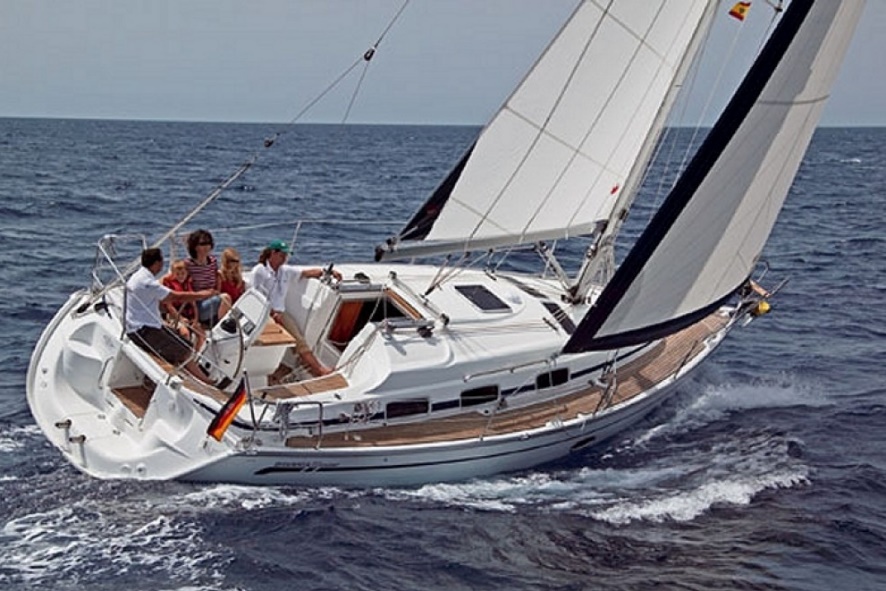 Kuva 3. 33-jalkainen perhepursiMuut rekisterissä olevat vesikulkuneuvotMuut vesikulkuneuvot ovat pääasiassa ns. vesijettejä.  Ne ovat vesivetolaitteen avulla kulkevia kahden tai useamman istuttavia nopeakulkuisia laitteita.  Näiden hintaluokat uusina ovat noin 10.000 – 30.000 €.Näitä löytyy rekisteristä n. 4800 kpl.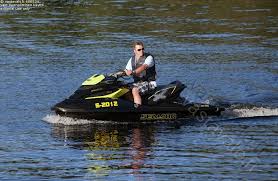 Kuva 3. VesijettiVerokertymä veneilystä nykyisinVuorinen et al. toteaa edelleen erittäin ajankohtaisessa tutkimuksessaan, että vene on tuote, jota harva varsinaisesti tarvitsee ja sen siirtoa ja hankintaa on helppo siirtää tai jättää kokonaan.  Moni kuitenkin haluaa veneillä jos se kokonaisuutena on mahdollista ajan ja kustannusten suhteen.Vuorinen et al. esittää tutkimuksessaan että keskimääräisen veneilijän kulut vuodessa ovat seuraavat:käyttökustannukset (polttoaine ym)	735  € per kausiHuoltopalvelut ja korjaus		327Laituripaikka			220Talvisäilytys			281varusteiden uusiminen		357Vakuutukset			325Muut kulut			267Yhteensä			2512 € per kausiTässä esimerkkitapauksessa puhutaan siis keskivertoveneestä, jonka käyttötunnit ovat noin 30 t/v.  Venettä käytetään siis keskimäärin 3 kk veneilykauden aikana 10 tuntia kuukaudessa, eli puoli tuntia per päivä.Valtion verotuloja veneilystä on aika haastavaa koota yhteen mutta jos osana laskupohjaa käytetään vaikkapa ylläolevaa keskimääräistä kulurakennetta niin valtion osuus saatavina veroina on suuruusluokkaa 976 € per vene. Jos kaikki venerekisterissä olevat veneet soveltavat samaa kulurakennetta (mikä ei ole mahdotonta) tuottaa se valtiolle n. 199 milj €/v.  Jos uusia veneitä, moottoreita, varusteita ja palveluja myydään lisäksi vuositasolla 254 milj €:lla tuottaa se valtiolle jotakuinkin 61 milj € arvonlisäveroina.  Ala työllistää noin 3500 henkilöä (Finnboatin jäsenistö), joiden tuloverokertymää ei voi jättää huomiotta. Todettakoon lisäksi, että valtion investoinnit mm. väyläverkoston ylläpitoon ei ole kovin suuria.Näin ollen voidaan todeta, että valtiolle tulee suoranaisina veroina:Käyttöön liittyvät verot	199.000.000ALV uusista tuotteista	  61.000.000Tulot veneilystä	260.000.000 per v.Veneilyn kehittyminen lähivuosinaPääosa veneistämme on siis pieniä mökkiveneitä ja rekisterissäkin olevista valtaosa on pieniä avoveneitä, joilla kansalaiset haluavat liikkua vesillä ladatakseen akkujaan seuraavan talven varalle.Finnboatin teettämien tutkimusten (mm. Vuorinen et al. ja Visio 2025) veneily tulee suurten ikäluokkien myötä vähenemään maassamme merkittävästi. Taloudellinen epävarmuus on viimeisen kahdeksan vuoden aikana pudottanut venekauppaa 35 – 40 %.  Lisäksi kuluttajan vapaa-ajan käyttö on muuttunut ja muuttuu edelleen radikaalisti.  Nämä tekijät tulevat (perustuen tutkimuksiimme sekä alan toimijoiden haastatteluihin) vähentämään kaupan ja myös veneilyn määrää maassamme useita prosenttiyksiköitä vuodessa.  Kun tähän listään kokonaan uusi kuluerä, huvivenevero, on sillä käsityksemme mukaan suunniteltua summaansa suurempi veneilyä vähentävä signaalinen merkitys. Kuluttaja pohtii aina harrastuksensa kokonaiskuluja.  Veneilyn kohdalla välineen käyttöaika per vuosi on 3-4 kuukautta, jolloin yksikin lisäkulu saa hänet miettimään harrastuksen kokonaismielekkyyttä.Veropäätöksen suoranaiset vaikutukset käytöstä muodostuviin verotuloihin sekä uusien tuotteiden kaupasta muodostuviin arvonlisäverotuloihin.Veneily ja uusien veneiden kauppa tulee käsityksemme mukaan veropäätöksen laskemaan ensimmäisenä vuonna melko radikaalisti (5 %) ja sitä seuraavina vuosina hieman maltillisemmin.		2016	2017	2018	2019	2020			- 5%	-4%	-3%	-3%Käyttöön liittyvät verot	199 milj €	189	177	172	167				ALV uusista tuotteista	  61	58	55	53	51Tulot veneilystä	260	247	232	225	218Suoranainen verotulojen pudotus neljän vuoden jaksolla on arviomme mukaan siis 42 milj €.Vaihtovarastojen verottaminenVerotulojen putoaminen ei kuitenkaan ole ainoa ongelma joka tästä syntyy. Kauppiailla on pitkin talvea melkoisia varastoja vaihtoveneitä, joiden myyntiajat sesongin ulkopuolella ovat useita kuukausia.  Jos Suomessa myydään 15.000 – 20.000 vaihtovenettä vuosittain niin näistä kauppiaiden varastoissa on talven aikana useita tuhansia. Näin syntyvä verokustannus on kestämätön kuluerä muutenkin kannattavuuden kanssa painivalla vähittäiskaupalla.Haluamme siis sanoa, että tilanteessa, jossa kuluttajat joka tapauksessa ovat hajauttamassa vapaa-aikaansa ja sitä kautta veneilyn määrä maassamme faktisesti vähenee, tulee suunniteltu Huvivenevero selkeästi kiihdyttämään tätä prosessia.  Sitä kautta suunniteltu verotulo ei lähivuosina tule toteutumaan ja kerrannaisvaikutukset myynnin ja käytön vähetessä tulevat olemaan melkoisia erityisesti vähentyneen arvonlisäverokertymän ja lisääntyvän työttömyyden muodossa.  Kärsijöiden joukossa olisivat myös herkästi haavoittuva saaristoelinkeino ja rannikkojen pienet kaupungit. Toivomme Valtioneuvostolta huonoista ajoista huolimatta pitkäjännitteistä ja kauaskantoista ajattelua.  Olemme vakuuttuneita siitä, että kehittämällä veneilyharrastusta eteenpäin ja antamalla uusia positiivisia signaaleja myös valtion tulot kasvavat aivan eri vauhtia kuin rankaisemalla veneilijöitä uudella verolla. Näiden lukujen muuttaminen työpaikoiksi ei ole yksiselitteistä mutta teollisuuden ja kaupan kohdalla tulee alalta ja siitä riippuvaisilta sektoreilta häviämään satoja työpaikkoja.  Tämä vaikutus voi olla teollisuuden puolella merkittävästi suurempikin kun laskevan kysynnän vuoksi sarjat pienenevät ja ulkomainen kilpailu saa lisäetuja muutenkin edullisempien tuotteiden lisäksi (halpatuotantomaat).Näillä sanoilla haluaisimme kohteliaimmin esittää Valtiovarainministeriölle, että koko Huviveneverohankkeesta luovuttaisiin koska se yksinkertaisin laskumenetelmin voidaan todeta valtion kannalta huonoksi hankkeeksi.KunnioittaenVenealan Keskusliitto Finnboat ryJouko Huju, DrBAtoimitusjohtajajouko@finnboat.fi, 040 5509310Venealan Keskusliitto Finnboat ryKäenkuja 8 A 4700500 HelsinkiFinnboatin jäsenkuntaan kuuluu 280 jäsenyritystä, joiden liikevaihto kattaa noin 95 % alan liikevaihdosta Suomessa.  Jäsenkuntamme työllistää suorasti tai epäsuorasti noin 3500 henkilöä.